СВОДНОЕ МАРШРУТНОЕ РАСПИСАНИЕдвижения муниципального маршрута№ 204 «с. Богучаны - с. Чунояр»                                                                                                                                                                                                                                                                                                                                                                                                                                                                                                                                                                                                                                                                                                                                                                                                                                                                                                                                                                                                                                                                                                                                                                                                                                                                                                                                                                                                                                                                                                                                                                                                                                                                                                                                                                                                                                                                                                                                                                                                                                                                                                                                                                                                                                                                                                                                                                                                                                                                                                                                                                                                                                                                                                                                                                                                                                                                                                                                                                                                                                                                                                                                                                                                                                                                                                                                                                                                                                                                                                                                                                                                                                                                                                                                                                                                                                                                                                                                                                                                                                                                                                                                                                                                                                                                                                                                                                                                                                                                                                                                                                                                                                           	 1. Маршрут - круглогодичный2. Дни работы:  понедельник, четверг, пятница          3. Максимальное количество транспортных средств:   - в рабочие дни, ед.- 1 - в праздничные дни, ед. – 04. Количество рейсов в день – 25. Вид транспортных средств –  М3 (класс – 2)  группа вместимости - малая6. Протяженность маршрута  - 156,6 км.7. Вид сообщения – междугородный (внутрирайонный)8. Расписание маршрута и наименование промежуточных остановочных пунктов*- Встреча с автобусом маршрута № 200 «п. Такучет – п. Октябрьский» - администрация сельсовета п.ЧуноярОстановки:	9. Схема муниципального маршрута с указанием линейных и дорожных сооружений: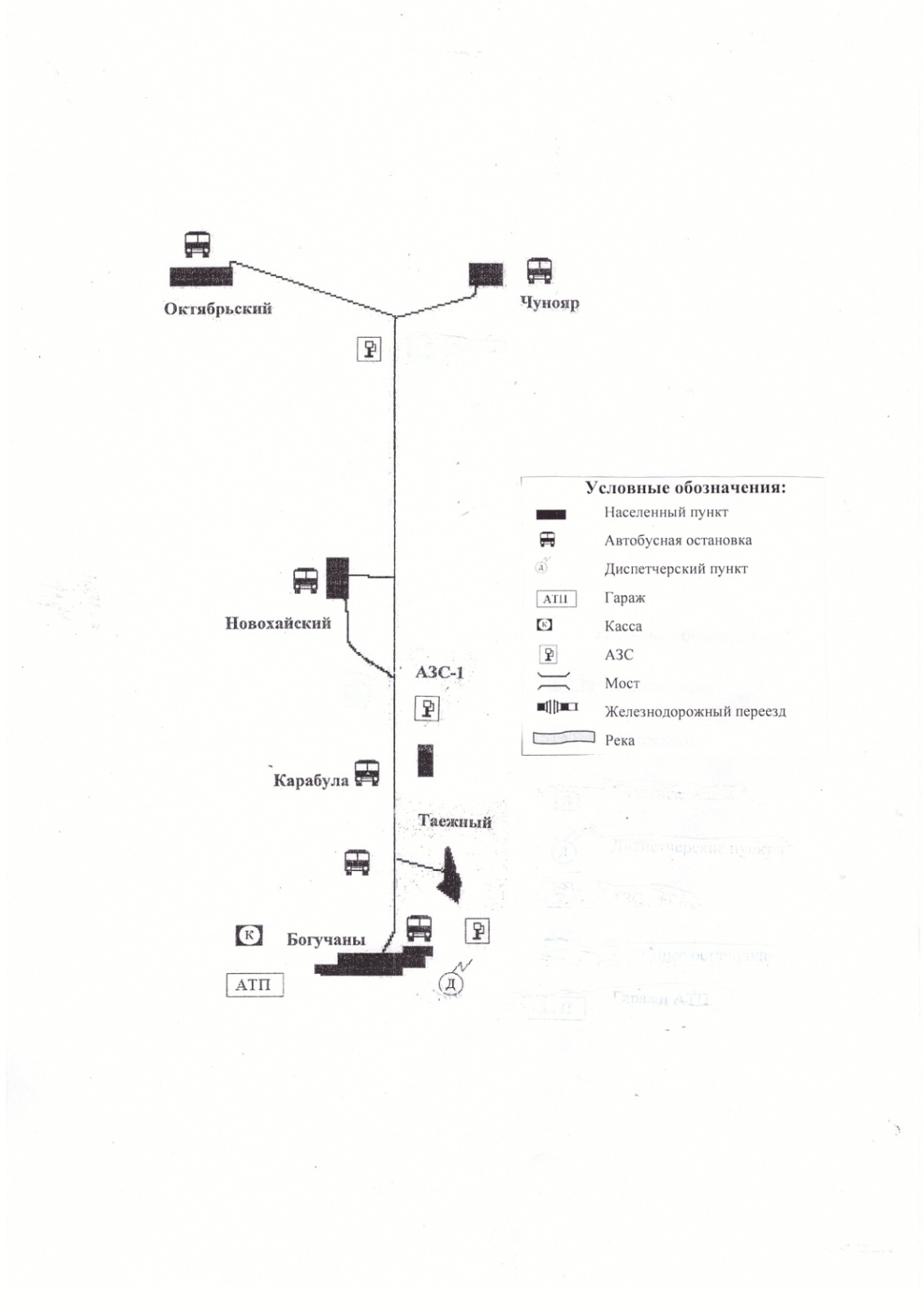 Пункт отправления (прибытия)ПрибытиеСтоянкаОтправлениес. Чунояр0500АЗС Чунояр05052 мин.0507п. Октябрьский05305 мин.0535АЗС Новохайский05552 мин.0557п. Новохайский06555 мин.0700БОАЗ07355 мин.0740д. Карабула07455 мин.0750п. Таежный08052 мин.0807АЗС Богучаны08402 мин.0842с. Богучаны09001600АЗС Богучаны16182 мин.1620п. Таежный16532 мин.1655д. Карабула17105 мин.1715БОАЗ17205 мин.1725п. Новохайский18005 мин.1805АЗС Новохайский19032 мин.1905п. Октябрьский19255 мин.1930АЗС Чунояр19532 мин.1955с. Чунояр2000*с. БогучаныАЗС Богучаны- автостанция;- школа № 2;- центр занятости;- больница;- АЗС;п. Таежный- 40 км автодороги  “Канск – Абан - Богучаны” (поворот на п.Таежный);д. КарабулаБОАЗ- сельский дом культуры;- 55 км автодороги “Канск – Абан - Богучаны” (поворот на БОАЗ)п. НовохайскийАЗС Новохайский- администрация сельсовета;- АЗС;п. ОктябрьскийАЗС Чунояр- администрация сельсовета;- АЗС;с. Чунояр-администрация сельсовета;- гараж.